                     ПРОТОКОЛ   ПУБЛИЧНЫХ  СЛУШАНИЙпо предоставлению разрешения на отклонение от предельных параметров разрешенного строительства, реконструкции объектов капитального строительства земельного участка, расположенного  по адресу: Республика Башкортостан, Гафурийский район, Красноусольский с/с, с. Красноусольский, ул. А. Чушкина, д. 15.с. Красноусольский  	        25.01.2023г.  в 11.00        Место проведения: с. Красноусольский, ул.К.Маркса, д. 14. (администрация сельского поселения Красноусольский сельсовет муниципального района Гафурийский район Республики Башкортостан)        Председатель: Назыров Юлай Мавлимбирдиевич, глава сельского поселения Красноусольский сельсовет МР Гафурийский район РБ        Секретарь:  Маркелова Арина Вадимовна, управляющий делами сельского поселения Красноусольский сельсовет МР Гафурийский район РБ         Инициатор публичных слушаний: Киекбаев Фуат ЗакиевичПубличные слушания назначены постановлением главы сельского поселения № 248 от 21.12.2022г.          Повестка публичных слушаний:           Предоставление разрешения на отклонение  от предельных параметров разрешенного строительства, реконструкции объектов капитального строительства земельного участка, расположенного по адресу: Республика Башкортостан, Гафурийский район, Красноусольский с/с, с. Красноусольский, ул. А.Чушкина, д. 15, с разрешенным видом использования -  индивидуальное жилищное строительство, с кадастровым номером: 02:19:150601:87, площадью 1484 кв. м.,  в части отклонения от предельно допустимой минимальной площади земельного участка для осуществления раздела, в результате которого образуется  два земельных участка площадью 742 кв. м. и 742 кв.м., принадлежащего на праве собственности гр. Киекбаеву Фуату Закиевичу          Присутствовало:  18 человек, заявитель, правообладатели земельных участков, имеющих общие границы с земельным участком, применительно к которым запрашивается разрешение, в том числе депутаты сельского поселения Красноусольский сельсовет, главный архитектор МР Гафурийский район Республики Башкортостан, специалист Комитета по управлению Муниципальной собственностью муниципального района Гафурийский район Республики Башкортостан, а так же все желающие.          Данные публичные слушания назначены в соответствии с Градостроительным кодексом РФ, Правилами землепользования и застройки сельского поселения Красноусольский сельсовет МР Гафурийский район РБ. о предоставлении разрешения на отклонение от предельных параметров разрешенного строительства на земельный участок, расположенный по адресу: Республика Башкортостан, Гафурийский район, с. Красноусольский, ул. А. Чушкина, д. 15.       Правообладателям земельных участков, имеющим общие границы с земельным участком, применительно к которому запрашивается данное разрешение, были отправлены уведомления о проведении публичных слушаний, а также опубликовано объявление на официальном сайтеадминистрации сельского поселения Красноусольский сельсовет http://krasnousol.ru/.          Публичные слушания объявляются открытыми.         Ведение протокола слушаний поручается - управляющий делами сельского поселения Красноусольский сельсовет МР Гафурийский район РБ Маркеловой Арине Вадимовне.         Слово предоставляется заявителяю - гр. Киекбаеву Фуату Закиевичу         Просим предоставить разрешение на отклонение  от предельных параметров разрешенного строительства, реконструкции объектов капитального строительства земельного участка, расположенного по адресу: Республика Башкортостан, Гафурийский район, Красноусольский с/с, с. Красноусольский, ул. А.Чушкина, д. 15, с разрешенным видом использования-  индивидуальное жилищное строительство, с кадастровым номером: 02:19:150601:87, площадью 1484 кв. м.,  в части отклонения от предельно допустимой минимальной площади земельного участка для осуществления раздела земельного участка, в результате которого образуется два земельных участка с условными кадастровыми номерами: 02:19:150601:87:ЗУ1 (площадью 742 кв. м.), с разрешенным видом использования -  индивидуальное жилищное строительство; и 02:19:150601:87:ЗУ2 (площадью 742 кв. м.), с разрешенным видом использования -  индивидуальное жилищное строительство.      В 2021был построен и введен в эксплуатацию жилой дом, на земельном участке с кадастровым номером 02:19:150601:87,  расположенный по адресу: Республика Башкортостан, Гафурийский район, Красноусольский с/с, с. Красноусольский, ул. А.Чушкина, д. 15. Со временем мною было принято решение, разделить  участок на два самостоятельных земельных участка. Первый участок –для ведения индивидуального жилищного строительства, а второй – для иных назначений. При разделе оказалось, что площадь  каждого у вновь образованных земельных участков составляет 742 кв. м.         Но огласно ПЗЗ сельского поселения Красноусольский сельсовет минимальный размер вновь образованного земельного участка составляет - 800кв.м., а максимальный – 1500 кв.м. Для узаконивания  данных земельных участков требуется проведение публичных слушаний для разрешения отклонения от предельных норм.Обсуждение: В ходе проведения публичных слушаний предложений и возражений не поступило.Решение: Публичные слушания по предоставлению разрешения на отклонение от предельных параметров разрешенного строительства на земельный участок, расположенный по адресу: Республика Башкортостан, Гафурийский район, Красноусольский с/с, с. Красноусольский, ул. А.Чушкина, д.15, с разрешенным видом использования-  для ведения индивидуального жилищного строительства, с кадастровым номером: 02:19:150601:87, площадью 1484 кв. м.,  в части отклонения от предельно допустимой минимальной площади земельного участка для осуществления раздела земельного участка, в результате которого образуется два земельных участка с условными кадастровыми номерами:- 02:19:150601:87:ЗУ1 (площадью 742 кв. м.), с разрешенным видом использования -  индивидуальное жилищное строительство; - 02:19:150601:87:ЗУ2 (площадью 742 кв. м.), с разрешенным видом использования -  индивидуальное жилищное строительство, принадлежащих на праве собственности гр. Киекбаеву Фуату Закиевичу. признать состоявшимися, выдать положительное заключение.Председатель комиссии:                                                       Ю.М. НазыровСекретарь комиссии:                                                            А.В. МаркеловаЗАКЛЮЧЕНИЕпо результатам  публичных слушаний по вопросу предоставления разрешения на отклонение от предельных параметров разрешенного строительства земельного участка          с. Красноусольский  	         25.12.2023г.          Участники публичных слушаний в количестве 18 человек рассмотрели вопрос о предоставлении разрешения на отклонение от предельных параметров разрешенного строительства земельного участка и решили:         Признать публичные слушания состоявшимися и предоставить разрешение на отклонение от предельных параметров разрешенного строительства, реконструкции объектов капитального строительства земельного участка, принадлежащего на праве собственности Киекбаеву Фуату Закиевичу, расположенного по адресу: Республика Башкортостан, Гафурийский район, Красноусольский с/с, с. Красноусольский, ул. А. Чушкина, д.15, с разрешенным видом использования -  индивидуальное жилищное строительство,  кадастровым номером: 02:19:150601:87, площадью 1484 кв. м.,  в части отклонения от предельно допустимой минимальной площади земельного участка для осуществления раздела земельного участка, в результате которого образуется два земельных участка с условными кадастровыми номерами: - 02:19:150601:87:ЗУ1 (площадью 742 кв. м.), с разрешенным видом использования -  индивидуальное жилищное строительство, расположенный по адресу: Башкортостан, Гафурийский район, Красноусольский с/с, с. Красноусольский, ул. А. Чушкина, д.15; - 02:19:150601:87:ЗУ2 (площадью 742 кв. м.), с разрешенным видом использования -  индивидуальное жилищное строительство, расположенный по адресу: Башкортостан, Гафурийский район, Красноусольский с/с, с. Красноусольский, ул. А. Чушкина, д.15/1.Выдать положительное заключение.Председательствующий                                                                                                                      на публичных слушаниях                                                         Ю.М. Назыров Об утверждении заключения по результатам публичных слушаний по вопросу  предоставления разрешения на отклонение от предельных параметров разрешенного строительства, реконструкции объектов капитального строительства земельного участка по адресу: с. Красноусольский ул. А.Чушкина, д. 15.      Руководствуясь статьей 39 Градостроительного кодекса Российской Федерации, в соответствии с Правилами землепользования и застройки сельского поселения Красноусольский сельсовет муниципального района Гафурийский район Республики Башкортостан, учитывая заключение о результатах публичных слушаний от 25 января 2023 года, администрация сельского поселения Красноусольский сельсоветПОСТАНОВЛЯЕТ:   1.  Утвердить заключение публичных слушаний  по вопросу предоставления   разрешения   на отклонение от предельных параметров разрешенного строительства, реконструкции объектов капитального строительства земельного участка, расположенных по адресу: Республика Башкортостан, Гафурийский район, Красноусольский с/с, с. Красноусольский, ул. А.Чушкина, д.15, с разрешенным видом использования-  индивидуальное жилищное строительство, с кадастровым номером: 02:19:150601:87, площадью 1484 кв. м.,  в части отклонения от предельно допустимой минимальной площади земельного участка для осуществления раздела земельного участка, в результате которого образуется два земельных участка с условными кадастровыми номерами:  - 02:19:150601:87:ЗУ1 (площадью 742 кв. м.), с разрешенным видом использования -  индивидуальное жилищное строительство, расположенный по адресу: Башкортостан, Гафурийский район, Красноусольский с/с, с. Красноусольский, ул. А. Чушкина, д.15; - 02:19:150601:87:ЗУ2 (площадью 742 кв. м.), с разрешенным видом использования -  индивидуальное жилищное строительство, расположенный по адресу: Башкортостан, Гафурийский район, Красноусольский с/с, с. Красноусольский, ул. А. Чушкина, д.15/1.2. Обнародовать настоящее постановление на официальном сайте администрации сельского поселения Красноусольский сельсовет http://krasnousol.ru/3. Контроль  за выполнением настоящего постановления оставляю за собой.Глава сельского поселенияКрасноусольский сельсовет                                                                      Ю.М. Назыров« 25»   январь  2023 й. №  14           «25»  января   2023 г.О предоставлении разрешения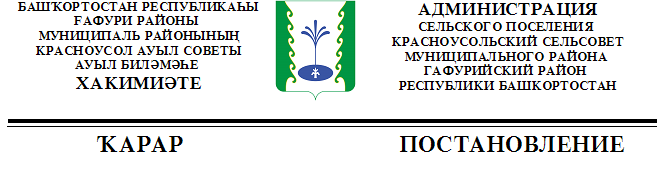 